Comune di Clivio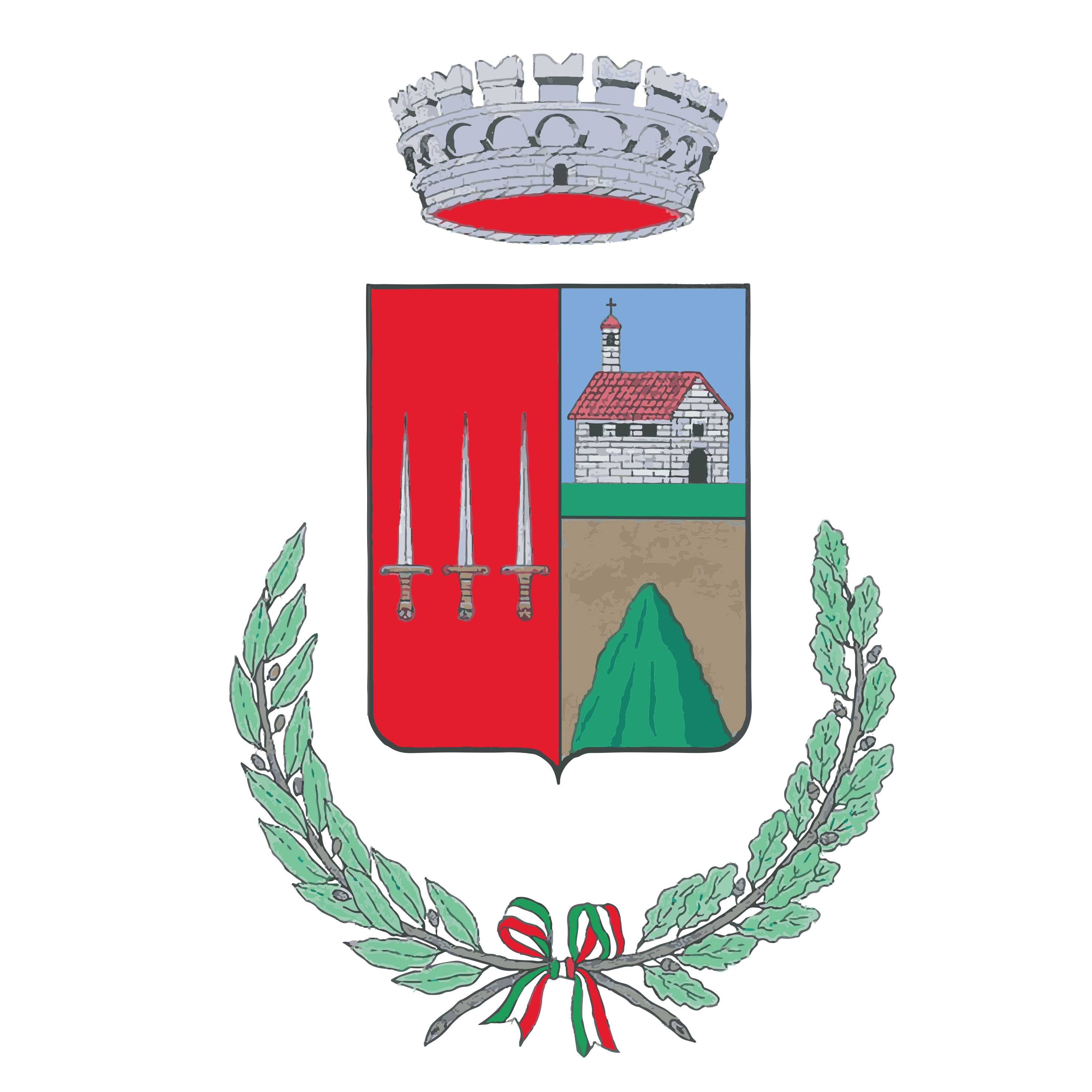 Provincia di VareseAllo Sportello unicoper l’edilizia del Comune di...............................................................Il/La sottoscritto/a .........................................................................................................................................., nato/a a ..............................................................................................................................., il ....../....../............, residente in ................................................................, via ................................................................, n. ..........., C.F. ..............................................................,  ..............................................,PREMESSOChe in data ....../....../............, con nota acquisita agli atti dello sportello unico Prot......................., il/la Sig:presentava allo Sportello unico dell’edilizia la (SCIA) relativa al seguente intervento:tenuto conto che l’immobile oggetto dell’intervento è stato trasferito al/alla sottoscritto/a:	con atto ricevuto dal notaio .................................................................................................................. in data ....../....../............, n. ....................... di repertorio	atto .........................................................................................................................................................di cui si allega copia.CHIEDEChe, (in relazione al combinato disposto degli articoli 11, comma 2, e 22, del già citato T.U. dell’Edilizia approvato con d.P.R. 6 giugno 2001, n. 380 e s.m.i.), gli effetti della citata SCIA siano trasferiti al/alla sottoscritto/a ed intestati come segue:Che dal momento del ricevimento di questa richiesta, qualsiasi comunicazione relativa alla suddetta SCIA sia effettuata all’indirizzo del/della sottoscritto/a di cui sopra.DICHIARAdi essere informato, tramite apposita informativa resa disponibile dall’ente a cui è indirizzato il presente documento, ai sensi e per gli effetti degli articoli 13 e seg. del Regolamento Generale sulla Protezione dei Dati (RGPD-UE 2016/679), che i dati personali raccolti saranno trattati, anche con strumenti informatici, esclusivamente nell’ambito del procedimento per il quale la presente istanza/dichiarazione viene resa.	PER ASSENSO 	IL/LA RICHIEDENTE	............................................................................... 	................................................................................................................., lì ....../....../............N. ..........................Data ...../...../...........Richiesta di trasferimento degli effetti giuridici e legali della «Segnalazione certificata di inizio di attività (SCIA)»PROGETTO....................................................................................................................................................................................................................................................................................UBICAZIONE DELL’IMMOBILE....................................................................................................................................................................................................................................................................................ESTREMI CATASTALIFoglio .......................... Mappali ...............................................................................................................................................................................................................................